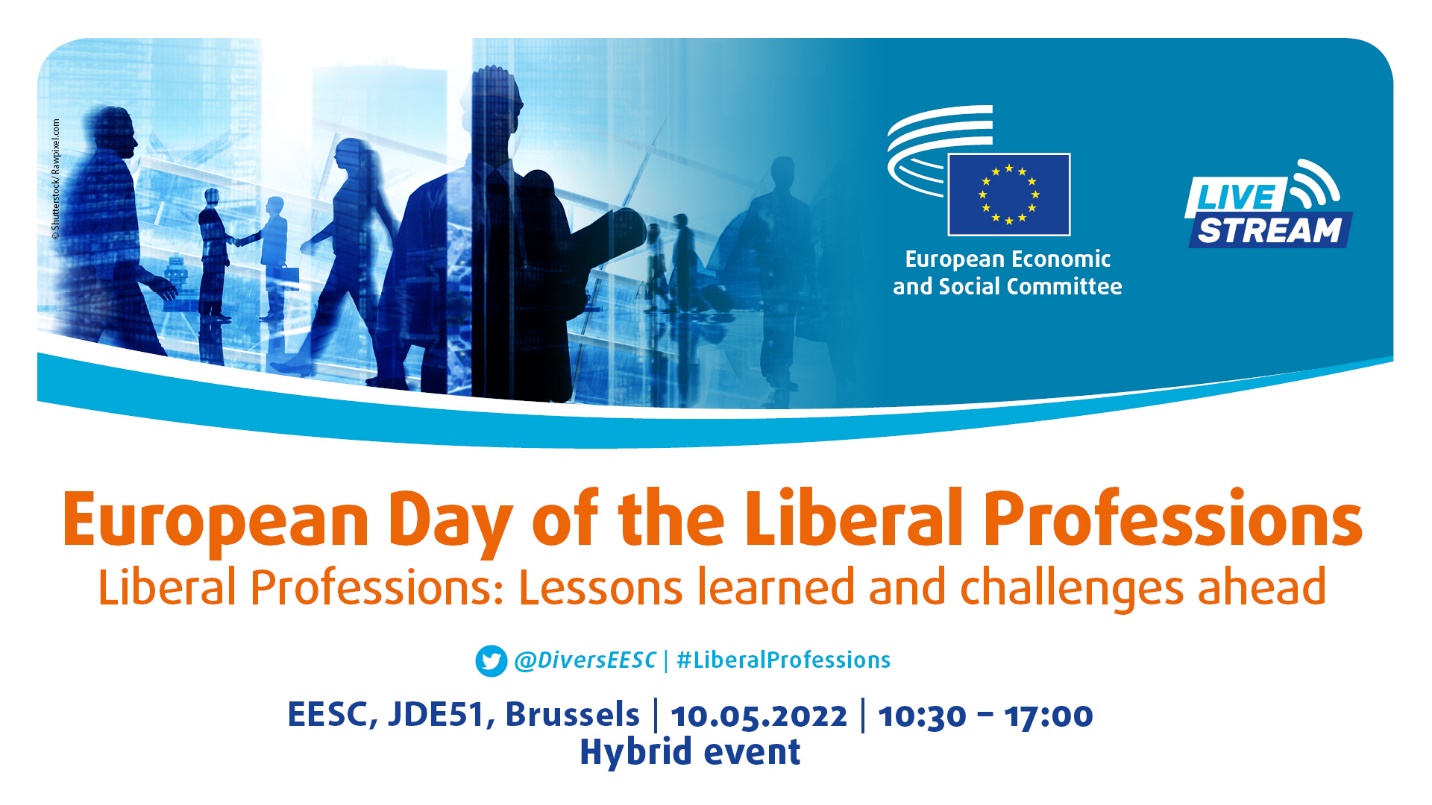 LISTE DES PARTICIPANTS / LIST OF PARTICIPANTS ParticipantOrganisationBÖHME Martin		Membre du group Diversité Europe /Member of the Diversity Europe GroupCSER Ágnes			Membre du group Diversité Europe /Member of the Diversity Europe GroupGONDARD-ARGENTI Marie-Françoise 		Membre du group Diversité Europe /Member of the Diversity Europe GroupIOANNIDIS Athanasios	Membre du group Diversité Europe /Member of the Diversity Europe GroupMENSI Maurizio Membre du group Diversité Europe /Member of the Diversity Europe GroupMINEIRO AIRES CarlosMembre du group Diversité Europe /Member of the Diversity Europe GroupRELIĆ Danko		Membre du group Diversité Europe /Member of the Diversity Europe GroupRIZZO BenjaminMembre du group Diversité Europe /Member of the Diversity Europe GroupCALDERONE Marina ElviraPorte-parole / Co-spokesperson KOLBE RudolfPorte-parole / Co-spokespersonBardone Anna Maria Oratrice / SpeakerBökamp Heinrich Orateur / SpeakerColavitti Giuseppe Orateur / SpeakerDiamanti Sabrina Oratrice / SpeakerKearns Thomas Orateur / SpeakerMičević Blaženka Oratrice / SpeakerOrtega Victoria Oratrice / SpeakerRegner Evelyn Oratrice / SpeakerSchmidt Friedemann Orateur / SpeakerTeuma Miriam Oratrice / SpeakerThürriedl Klaus Orateur / SpeakerTold JuliaOratrice / SpeakerADORNI PietroA.I.P.A.I.ALVES StéphanieConseil des barreaux Européens ANDERSSON Christina (eva)ALDE/LibDem/External ANNE DaumasSNVELANTONELLO CinziaBymyself ARKOSI Mariann kingaCivitas Foundation for Civil Society ClujARNAUDOVA NikoletaCouncil of European DentistsBÂLICI ȘtefanIon Mincu University of Architecture and UrbanismBARDEGGIA SaraMembro Segreteria di Presidenza Consiglio Nazionale Consulenti del LavoroBATISTA JorgeOrdem dos FarmacêuticosBENEKE StenKBV - German Outpatient physiciansBERNARD EmilienUnion nationale des professionnels de santéBLANCO LINO JuanECECBOHOSLAVETS MykolaInternational Center of diplomatic cooperations BRAUER HubertusIngKammer Bau, ECECBURY BenedictebburyavocatsCALVO DulceColegio de registradores CARUSO GiulianaOrdine consulenti in proprieta' industriale CIAPPARA Mary anneMalta Chamber Of PharmacistsCITINO Ylenia MariaRicercatriceDAKOVA SonyaBulgariaDALUGAMAGE ShanthaStichting Mission Lanka DARDENNE BaptisteEuropean Council of the Liberal Professions (CEPLIS)DE LUCA RosarioPresidente Fondazione Studi Consulenti del LavoroDE MOL CorineEESCDEL GAUDIO VanessaCoLAPDENKOVSKI MarijanMacedonian Dental ChamberDI DOMENICANTONIO AnnaConfederazione Italiana Libere ProfessioniDRAZIN LOVREC NinaCroatian Chamber of Civil EngineersDURACCIO FrancescoVicepresidente Consiglio Nazionale Consulenti del LavoroDÜRSCH RoxanaGerman Dental AssociationFALASCHI Maria cristinaREICO Associazione Professionale di CounselingFALENSKI MartinBundesingenieurkammerFALZON RuthUniversity of MaltaFERRAH Maria serineConfederazione Italiana Libere ProfessioniFONTANA MarionEuropean Tax Adviser Federation (ETAF)GAJDOSIK AlfredCcmi ewsaGARBELOTTO FrancoABV e.V.GARRIGOU SergeUNAPLGLORIUS CorinaKBVGOSSET NoelleGlobalGRIGNARD PatrickUniversal PressHAMMERSCHLAG CorneliaAustrian Federal Chamber of Architects and Chartered EngineersHECTOR ThomasEuropean Council of the Liberal Professions (CEPLIS)HEEMANN ChristophIngenieurkammer-Bau Nordrhein-WestfalenHEYDECKE RonjaBundessteuerberaterkammer KdöRJACQUEMIN BernardUNPLIBKLOTZKI PeterBundesverband der Freien BerufeKOECHEL FelixBundesnotarkammerKORDEN MichaelKassenzahnärztliche Bundesvereinigung (KZBV) KOUTROUBAS TheodorosEuropean Council of the Liberal Professions (CEPLIS)KYNAST BrittaAustrian Bar (ÖRAK)LA SORDA BrunaCoLAP Coordinamento Libere Associazioni ProfessionaliLANGHENDRIES MargauxUNGE - Union Nationale des Géomètres-ExpertsLEDER DaphneECECLEMBREE PascalNovotel-Hôtel CharleroiLENZ HorstIngenieurkammer Rheinland-PfalzLEVESQUE PhilippeFÉDÉRATION NATIONALE DES CHAMBRES PROFESSIONNELLES DU CONSEIL LIÇA JorgeOrdem dos EngenheirosLUKOVIC NikolaChamber of engineers of MontenegroMAKSYMCHA YuriiInternational Center of diplomatic cooperations MANCHEVSKI AleksandarChamber of certified architects and certified engineersMARCANTONIO GiovanniSegretario Consiglio Nazionale Consulenti del LavoroMARINO IgnazioDirettore Fondazione Studi Consulenti del LavoroMERCHÁN BERMEJO JoaquínConsejo General de Colegios Oficiales de Graduados Sociales de EspañaMILLEVOLTE AlessandraCo.L.A.P.MIRICA NicolaeROMANIAN UNION OF LIBERAL PROFESSIONSMUELLER AndreasBundesverband der Freien BerufeMÚZQUIZ GonzaloUnión ProfesionalNIEBERGALL RalfBundesarchitektenkammerNILUSMAS NicolasNOUVEAU POINT DE VUE (N.P.D.V.)ORVIETO RobertoECEC European Council of Chartered Engineers OUEDRAOGO LassaneAfrica Solidarity Centre IrelandPALTANI Giuseppeconsiglio nazionale dei tecnologi alimentariPASQUINI ElenaUfficio Stampa Consulenti del LavoroPELLICER BOSSIS LaëtitiaClinica Sanitaria PsicosaludPISANO SusannaConfederazione italiana libere professioniPRITCHARD IanArchitects' Council of EuropeRADEVSKI KristinkaChamber of certified Architects and certified Engineers of North MacedoniaRAPP KathrinFederal Chamber of German Architects RAYNAL NicolasAssociation Française des Psychomotriciens LibérauxREINSPERGER-MUELLEBNER AnitaBUKO (Bundeskonferenz der Freien Berufe ÖstereichREIS MargaridaDiversity EuropeRICHEZ Jean-michelSUEZ/EnvironmentRUWET JeanUnplibSASSARA StefanoTesoriere Consiglio Nazionale Consulenti del LavoroSCHÄFER Katharina S.Klavier, Orgel & GesangSCHÄFER FlorianDeutscher Steuerberaterverband SCHEIBLHOFER GerhardZiviltechnikbüro ScheiblhoferSCHWARZ MichaelVerband der Freien Berufe in Bayern e.V. (Präsident)SCIRETTI MassimilianoFNOPISELAM AlessandroANORCSUBRA-ITSUTSUJI CarolineSociété française des traducteurs (SFT)SZŐLLŐSSY GáborHungarian Chamber of EngineersTRIPPETTA DaniloMembro Segreteria di Presidenza Consiglio Nazionale Consulenti del LavoroTWARDY Nina luciaBFBVAN ROSSEN EdwardFederatie Vrije BeroepenVIARD SandraUNAPLWANI Charles(KSSCA) Kilkenny South Sudanese Community Association Company Limited by Guarantee WISLEITNER BernhardC|f|W|A - Coaching für Wirtschaft und ArbeitWÜSTHOFF JohannesBDVI e.V.YARGUI Audreyassociation française de chiropraxieZWICK SandraABDACASALE MassimilianoPersonnel / StaffCHROMEKOVÁ SilviaPersonnel / StaffKLÖTZING JasminPersonnel / StaffPALOMBELLI FaustaPersonnel / StaffREIS MargaridaPersonnel / Staff